 	PATH (SCOTLAND)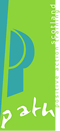 	Trainee Application Form	IN CONFIDENCE	___________________________	Advice on Completing the Application FormApplicants are requested to complete a separate application form for each traineeship for which they would like to apply.  Please ensure that you include the traineeship reference when completing the application form.The application form plays an important part in the selection process.  Applicants will be assessed in short-listing and at interview according to how well the information you give meets the person specification.  It is therefore important that your application form gives full details about you and that they are relevant to the trainee post.Read the Housing Programme information, the person specification and the application form carefully, particularly the questions at section 7, as this is where you make your case for the trainee post.  It is important that you ask yourself why you want to do the training.Consider the evidence you have to show that you possess the necessary skills, knowledge and experience as outlined in the person specification.  Include any relevant experience acquired outside work, such as community or voluntary interests. Do a rough draft first to avoid mistakes, repetition etc. and to ensure an accurate, concise, relevant and well presented application.  Check that dates are correct and in the right order.The form should be typed or hand-written in black ink.  Please be concise - no more than 1 additional page per section.  Any additional sheets must include your name and the relevant section number.  Retain a copy of your application form for your future reference.  Remember that your application is the first point of contact with PATH (Scotland) and Disabled Persons Housing Service (Fife), and so should create a good impression.  Bear in mind also, that you will be competing for this traineeships with many other applicants.Copies of the application pack can be downloaded from the Vacancies & Opportunities section of the PATH () Website:  www.pathscotland.org.ukPlease return the completed application form, before the closing date, to:	recruitment@pathscotland.org.uk or	PATH Scotland, 19 Lynedoch Crescent, Glasgow G3 6EQApplications received after the stated date will not be considered.Please note that we do not accept CVs.Disclaimer Please tick box if you do not want your contact information to be passed onto other agencies (e.g. local Regeneration Agencies) who may assist you with future employment / training opportunities     Please note that references will NOT be taken up prior to interview.I confirm that:a)	To the best of my knowledge the information given in this application form is correct and complete.  b)	I am not related in any way to a committee member of PATH (SCOTLAND)I understand that the provision of false information could result in disciplinary action and lead to dismissal.PATH ()Equal Opportunities rmationWe are committed to ensuring that PATH (Scotland) is truly open to all members of the community.  To help us monitor the effectiveness of both our advertising and application process, we would be grateful if you would complete this form and return it with your application.  This form will be detached from your application form.  No information from this form will be used in the assessment of your application.Please note: Sections 1 & 2 will be removed from the application prior to short-listing applicants for interview.Please note: Sections 1 & 2 will be removed from the application prior to short-listing applicants for interview.Please note: Sections 1 & 2 will be removed from the application prior to short-listing applicants for interview.Please note: Sections 1 & 2 will be removed from the application prior to short-listing applicants for interview.Please note: Sections 1 & 2 will be removed from the application prior to short-listing applicants for interview.Please note: Sections 1 & 2 will be removed from the application prior to short-listing applicants for interview.Please note: Sections 1 & 2 will be removed from the application prior to short-listing applicants for interview.Please note: Sections 1 & 2 will be removed from the application prior to short-listing applicants for interview.Please note: Sections 1 & 2 will be removed from the application prior to short-listing applicants for interview.Please note: Sections 1 & 2 will be removed from the application prior to short-listing applicants for interview.Please note: Sections 1 & 2 will be removed from the application prior to short-listing applicants for interview.Please note: Sections 1 & 2 will be removed from the application prior to short-listing applicants for interview.Please note: Sections 1 & 2 will be removed from the application prior to short-listing applicants for interview.Please note: Sections 1 & 2 will be removed from the application prior to short-listing applicants for interview.Please note: Sections 1 & 2 will be removed from the application prior to short-listing applicants for interview.Traineeship ReferenceTraineeship Reference2019/0012019/0012019/0012019/0012019/0012019/0012019/0012019/0012019/0012019/0012019/0012019/0012019/001Name of TraineeshipName of TraineeshipHousing Trainee – Disabled Persons Housing Service (Fife)Housing Trainee – Disabled Persons Housing Service (Fife)Housing Trainee – Disabled Persons Housing Service (Fife)Housing Trainee – Disabled Persons Housing Service (Fife)Housing Trainee – Disabled Persons Housing Service (Fife)Housing Trainee – Disabled Persons Housing Service (Fife)Housing Trainee – Disabled Persons Housing Service (Fife)Housing Trainee – Disabled Persons Housing Service (Fife)Housing Trainee – Disabled Persons Housing Service (Fife)Housing Trainee – Disabled Persons Housing Service (Fife)Housing Trainee – Disabled Persons Housing Service (Fife)Housing Trainee – Disabled Persons Housing Service (Fife)Housing Trainee – Disabled Persons Housing Service (Fife)Closing DateClosing DateWednesday 3rd April 2019 at 12.30pmWednesday 3rd April 2019 at 12.30pmWednesday 3rd April 2019 at 12.30pmWednesday 3rd April 2019 at 12.30pmWednesday 3rd April 2019 at 12.30pmWednesday 3rd April 2019 at 12.30pmWednesday 3rd April 2019 at 12.30pmWednesday 3rd April 2019 at 12.30pmWednesday 3rd April 2019 at 12.30pmWednesday 3rd April 2019 at 12.30pmWednesday 3rd April 2019 at 12.30pmWednesday 3rd April 2019 at 12.30pmWednesday 3rd April 2019 at 12.30pm1     Personal Details1     Personal Details1     Personal Details1     Personal Details1     Personal Details1     Personal Details1     Personal Details1     Personal Details1     Personal Details1     Personal Details1     Personal Details1     Personal Details1     Personal Details1     Personal Details1     Personal DetailsFull NameAddressPostcodePostcodePostcodePostcodePostcodePostcodeHome TelEmailEmailEmailEmailEmailEmailEmailEmailMobile TelWork TelWork TelWork TelWork TelWork TelWork TelWork TelWork Tel2     General2     General2     General2     General2     General2     General2     General2     General2     General2     General2     General2     General2     General2     General2     GeneralCan we ring you at work?Can we ring you at work?Can we ring you at work?Can we ring you at work?Can we ring you at work?Can we ring you at work?Can we ring you at work?Can we ring you at work?Can we ring you at work?YESYESNOAre you available on the proposed interview dates?Are you available on the proposed interview dates?Are you available on the proposed interview dates?Are you available on the proposed interview dates?Are you available on the proposed interview dates?Are you available on the proposed interview dates?Are you available on the proposed interview dates?Are you available on the proposed interview dates?Are you available on the proposed interview dates?YESYESNOAre there any arrangements or adjustments that we should make for you if you are called for interview?  Please give details below.Are there any arrangements or adjustments that we should make for you if you are called for interview?  Please give details below.Are there any arrangements or adjustments that we should make for you if you are called for interview?  Please give details below.Are there any arrangements or adjustments that we should make for you if you are called for interview?  Please give details below.Are there any arrangements or adjustments that we should make for you if you are called for interview?  Please give details below.Are there any arrangements or adjustments that we should make for you if you are called for interview?  Please give details below.Are there any arrangements or adjustments that we should make for you if you are called for interview?  Please give details below.Are there any arrangements or adjustments that we should make for you if you are called for interview?  Please give details below.Are there any arrangements or adjustments that we should make for you if you are called for interview?  Please give details below.Are there any arrangements or adjustments that we should make for you if you are called for interview?  Please give details below.Are there any arrangements or adjustments that we should make for you if you are called for interview?  Please give details below.Are there any arrangements or adjustments that we should make for you if you are called for interview?  Please give details below.Are there any arrangements or adjustments that we should make for you if you are called for interview?  Please give details below.Are there any arrangements or adjustments that we should make for you if you are called for interview?  Please give details below.Are there any arrangements or adjustments that we should make for you if you are called for interview?  Please give details below.When would you be able to take up a new appointment?When would you be able to take up a new appointment?When would you be able to take up a new appointment?When would you be able to take up a new appointment?When would you be able to take up a new appointment?When would you be able to take up a new appointment?When would you be able to take up a new appointment?When would you be able to take up a new appointment?Please give details of any criminal convictions that are not "spent" as defined by the Rehabilitation of Offenders Act 1974.Please give details of any criminal convictions that are not "spent" as defined by the Rehabilitation of Offenders Act 1974.Please give details of any criminal convictions that are not "spent" as defined by the Rehabilitation of Offenders Act 1974.Please give details of any criminal convictions that are not "spent" as defined by the Rehabilitation of Offenders Act 1974.Please give details of any criminal convictions that are not "spent" as defined by the Rehabilitation of Offenders Act 1974.Please give details of any criminal convictions that are not "spent" as defined by the Rehabilitation of Offenders Act 1974.Please give details of any criminal convictions that are not "spent" as defined by the Rehabilitation of Offenders Act 1974.Please give details of any criminal convictions that are not "spent" as defined by the Rehabilitation of Offenders Act 1974.Please give details of any criminal convictions that are not "spent" as defined by the Rehabilitation of Offenders Act 1974.Please give details of any criminal convictions that are not "spent" as defined by the Rehabilitation of Offenders Act 1974.Please give details of any criminal convictions that are not "spent" as defined by the Rehabilitation of Offenders Act 1974.Please give details of any criminal convictions that are not "spent" as defined by the Rehabilitation of Offenders Act 1974.Please give details of any criminal convictions that are not "spent" as defined by the Rehabilitation of Offenders Act 1974.Please give details of any criminal convictions that are not "spent" as defined by the Rehabilitation of Offenders Act 1974.Please give details of any criminal convictions that are not "spent" as defined by the Rehabilitation of Offenders Act 1974.Do you have a full driving licence?  (please note that some placements may require a car user due to location)Do you have a full driving licence?  (please note that some placements may require a car user due to location)Do you have a full driving licence?  (please note that some placements may require a car user due to location)Do you have a full driving licence?  (please note that some placements may require a car user due to location)Do you have a full driving licence?  (please note that some placements may require a car user due to location)Do you have a full driving licence?  (please note that some placements may require a car user due to location)Do you have a full driving licence?  (please note that some placements may require a car user due to location)Do you have a full driving licence?  (please note that some placements may require a car user due to location)Do you have a full driving licence?  (please note that some placements may require a car user due to location)Do you have a full driving licence?  (please note that some placements may require a car user due to location)Do you have a full driving licence?  (please note that some placements may require a car user due to location)Do you have a full driving licence?  (please note that some placements may require a car user due to location)Do you have a full driving licence?  (please note that some placements may require a car user due to location)Do you have a full driving licence?  (please note that some placements may require a car user due to location)Do you have a full driving licence?  (please note that some placements may require a car user due to location)2     General - continued2     General - continued2     General - continued2     General - continued2     General - continuedAre you related to any member of staff, committee, consultant or supplier to PATH (SCOTLAND) or Disabled Persons Housing Service (Fife) within which this Traineeship will be based?  If yes, please provide details.Are you related to any member of staff, committee, consultant or supplier to PATH (SCOTLAND) or Disabled Persons Housing Service (Fife) within which this Traineeship will be based?  If yes, please provide details.Are you related to any member of staff, committee, consultant or supplier to PATH (SCOTLAND) or Disabled Persons Housing Service (Fife) within which this Traineeship will be based?  If yes, please provide details.Are you related to any member of staff, committee, consultant or supplier to PATH (SCOTLAND) or Disabled Persons Housing Service (Fife) within which this Traineeship will be based?  If yes, please provide details.Are you related to any member of staff, committee, consultant or supplier to PATH (SCOTLAND) or Disabled Persons Housing Service (Fife) within which this Traineeship will be based?  If yes, please provide details.Eligibility to WorkEligibility to WorkEligibility to WorkEligibility to WorkEligibility to WorkAre you a UK EU/EEA Citizen?YES    NOIf No, are you eligible to work in the UK without a work permit?YES    NOIf No, please indicate the basis on which you are eligible to work in the UK, including any relevant dates.If No, please indicate the basis on which you are eligible to work in the UK, including any relevant dates.If No, please indicate the basis on which you are eligible to work in the UK, including any relevant dates.If No, please indicate the basis on which you are eligible to work in the UK, including any relevant dates.If No, please indicate the basis on which you are eligible to work in the UK, including any relevant dates.3    References – please give contact details of two referees3    References – please give contact details of two referees3    References – please give contact details of two referees3    References – please give contact details of two refereesReference 1Reference 1Reference 2Reference 2(Must be your present or most recent employer)(Must be your present or most recent employer)NameNameJob TitleJob TitleHow does this person know you?How does this person know you?OrganisationOrganisationAddress (inc. postcode)Address (inc. postcode)Address (inc. postcode)Address (inc. postcode)Daytime TelDaytime TelMobileMobileEmailEmail4     Present Employment (or, if now unemployed, details of last employment)4     Present Employment (or, if now unemployed, details of last employment)4     Present Employment (or, if now unemployed, details of last employment)4     Present Employment (or, if now unemployed, details of last employment)4     Present Employment (or, if now unemployed, details of last employment)4     Present Employment (or, if now unemployed, details of last employment)4     Present Employment (or, if now unemployed, details of last employment)4     Present Employment (or, if now unemployed, details of last employment)4     Present Employment (or, if now unemployed, details of last employment)Employer’s nameEmployer’s nameFrom ToAddressJob TitleType of BusinessType of BusinessType of BusinessCurrent Salary Current Salary Current Salary Please describe your main responsibilities and achievements while in this job.Please describe your main responsibilities and achievements while in this job.Please describe your main responsibilities and achievements while in this job.Please describe your main responsibilities and achievements while in this job.Please describe your main responsibilities and achievements while in this job.Please describe your main responsibilities and achievements while in this job.Please describe your main responsibilities and achievements while in this job.Please describe your main responsibilities and achievements while in this job.Please describe your main responsibilities and achievements while in this job.Please give your reasons for seeking a training positionPlease give your reasons for seeking a training positionPlease give your reasons for seeking a training positionPlease give your reasons for seeking a training positionPlease give your reasons for seeking a training positionPlease give your reasons for seeking a training positionPlease give your reasons for seeking a training positionPlease give your reasons for seeking a training positionPlease give your reasons for seeking a training position5    Previous Employment (continue on a separate sheet if necessary)5    Previous Employment (continue on a separate sheet if necessary)5    Previous Employment (continue on a separate sheet if necessary)5    Previous Employment (continue on a separate sheet if necessary)5    Previous Employment (continue on a separate sheet if necessary)Please give details of your previous paid or unpaid work starting with the most recent first.Please give details of your previous paid or unpaid work starting with the most recent first.Please give details of your previous paid or unpaid work starting with the most recent first.Please give details of your previous paid or unpaid work starting with the most recent first.Please give details of your previous paid or unpaid work starting with the most recent first.Dates (from & to)Name & Address of EmployerSalaryJob Title/DutiesReason for Leaving6     Other Commitments6     Other Commitments6     Other Commitments6     Other CommitmentsDo you have any business commitment which makes demands upon your time or which have the potential to represent a conflict of interest with the traineeship you are applying for?  If so, please give a brief description.Do you have any business commitment which makes demands upon your time or which have the potential to represent a conflict of interest with the traineeship you are applying for?  If so, please give a brief description.Do you have any business commitment which makes demands upon your time or which have the potential to represent a conflict of interest with the traineeship you are applying for?  If so, please give a brief description.Do you have any business commitment which makes demands upon your time or which have the potential to represent a conflict of interest with the traineeship you are applying for?  If so, please give a brief description.7     Relevant Requirements for the Job7     Relevant Requirements for the Job7     Relevant Requirements for the Job7     Relevant Requirements for the JobPlease describe how your experience, knowledge and skills meet our requirements detailed in the person specification.  Please continue on no more than one additional page.Please describe how your experience, knowledge and skills meet our requirements detailed in the person specification.  Please continue on no more than one additional page.Please describe how your experience, knowledge and skills meet our requirements detailed in the person specification.  Please continue on no more than one additional page.Please describe how your experience, knowledge and skills meet our requirements detailed in the person specification.  Please continue on no more than one additional page.TRAININGEXPERIENCEKNOWLEDGESKILLS AND ABILITIES  8     Education and Qualifications.  Please list any relevant qualifications obtained  8     Education and Qualifications.  Please list any relevant qualifications obtained  8     Education and Qualifications.  Please list any relevant qualifications obtained  8     Education and Qualifications.  Please list any relevant qualifications obtainedSubjectSubjectClass/Grade ResultQualifications ObtainedPlease list any professional qualifications gained.  Please give the level of membership achieved, and the date completed.  Please also list any training undertaken at or outside work.Please list any professional qualifications gained.  Please give the level of membership achieved, and the date completed.  Please also list any training undertaken at or outside work.Please list any professional qualifications gained.  Please give the level of membership achieved, and the date completed.  Please also list any training undertaken at or outside work.Please list any professional qualifications gained.  Please give the level of membership achieved, and the date completed.  Please also list any training undertaken at or outside work.9     Other rmationPlease supply any other information about yourself that you feel will support your application10	DeclarationNameSignedDatePosition Applied for:Position Applied for:Housing Trainee – Disabled Persons Housing Service (Fife)Housing Trainee – Disabled Persons Housing Service (Fife)Housing Trainee – Disabled Persons Housing Service (Fife)Housing Trainee – Disabled Persons Housing Service (Fife)Housing Trainee – Disabled Persons Housing Service (Fife)Housing Trainee – Disabled Persons Housing Service (Fife)Where did you see the position advertised?Where did you see the position advertised?Where did you see the position advertised?Gender IdentityGender IdentityGender IdentityGender IdentityFemaleMaleDo you consider yourself to have a disability? Do you consider yourself to have a disability? Do you consider yourself to have a disability? Do you consider yourself to have a disability? YESNOEthnic Category:  How would you describe your ethnic origin?Ethnic origin questions are not about nationality, place of birth or citizenship. They are about broad ethnic groups i.e. UK citizens may belong to any of the groups below. Please tick the category which you feel describes your ethnic origin.Ethnic Category:  How would you describe your ethnic origin?Ethnic origin questions are not about nationality, place of birth or citizenship. They are about broad ethnic groups i.e. UK citizens may belong to any of the groups below. Please tick the category which you feel describes your ethnic origin.Ethnic Category:  How would you describe your ethnic origin?Ethnic origin questions are not about nationality, place of birth or citizenship. They are about broad ethnic groups i.e. UK citizens may belong to any of the groups below. Please tick the category which you feel describes your ethnic origin.Ethnic Category:  How would you describe your ethnic origin?Ethnic origin questions are not about nationality, place of birth or citizenship. They are about broad ethnic groups i.e. UK citizens may belong to any of the groups below. Please tick the category which you feel describes your ethnic origin.Ethnic Category:  How would you describe your ethnic origin?Ethnic origin questions are not about nationality, place of birth or citizenship. They are about broad ethnic groups i.e. UK citizens may belong to any of the groups below. Please tick the category which you feel describes your ethnic origin.Ethnic Category:  How would you describe your ethnic origin?Ethnic origin questions are not about nationality, place of birth or citizenship. They are about broad ethnic groups i.e. UK citizens may belong to any of the groups below. Please tick the category which you feel describes your ethnic origin.Ethnic Category:  How would you describe your ethnic origin?Ethnic origin questions are not about nationality, place of birth or citizenship. They are about broad ethnic groups i.e. UK citizens may belong to any of the groups below. Please tick the category which you feel describes your ethnic origin.Ethnic Category:  How would you describe your ethnic origin?Ethnic origin questions are not about nationality, place of birth or citizenship. They are about broad ethnic groups i.e. UK citizens may belong to any of the groups below. Please tick the category which you feel describes your ethnic origin.White Scottish               English                Welsh                Irish Any other white background    ………………………..……...……. Scottish               English                Welsh                Irish Any other white background    ………………………..……...……. Scottish               English                Welsh                Irish Any other white background    ………………………..……...……. Scottish               English                Welsh                Irish Any other white background    ………………………..……...……. Scottish               English                Welsh                Irish Any other white background    ………………………..……...……. Scottish               English                Welsh                Irish Any other white background    ………………………..……...……. Scottish               English                Welsh                Irish Any other white background    ………………………..……...…….Mixed White and Black Caribbean           White and Black African White and Asian Any other mixed background …………………..…………..……… White and Black Caribbean           White and Black African White and Asian Any other mixed background …………………..…………..……… White and Black Caribbean           White and Black African White and Asian Any other mixed background …………………..…………..……… White and Black Caribbean           White and Black African White and Asian Any other mixed background …………………..…………..……… White and Black Caribbean           White and Black African White and Asian Any other mixed background …………………..…………..……… White and Black Caribbean           White and Black African White and Asian Any other mixed background …………………..…………..……… White and Black Caribbean           White and Black African White and Asian Any other mixed background …………………..…………..………Asian, Asian British, Asian Scottish Indian	  	  Pakistani		      Bangladeshi Any other Asian background …………………..…………………… Indian	  	  Pakistani		      Bangladeshi Any other Asian background …………………..…………………… Indian	  	  Pakistani		      Bangladeshi Any other Asian background …………………..…………………… Indian	  	  Pakistani		      Bangladeshi Any other Asian background …………………..…………………… Indian	  	  Pakistani		      Bangladeshi Any other Asian background …………………..…………………… Indian	  	  Pakistani		      Bangladeshi Any other Asian background …………………..…………………… Indian	  	  Pakistani		      Bangladeshi Any other Asian background …………………..……………………Black, Black British, Black Scottish Caribbean		 African Any other Black background …………………………..…………… Caribbean		 African Any other Black background …………………………..…………… Caribbean		 African Any other Black background …………………………..…………… Caribbean		 African Any other Black background …………………………..…………… Caribbean		 African Any other Black background …………………………..…………… Caribbean		 African Any other Black background …………………………..…………… Caribbean		 African Any other Black background …………………………..……………Chinese, Chinese British, Chinese Scottish Chinese Chinese Chinese Chinese Chinese Chinese ChineseOther ethnic background Any other ethnic background ……………………….…..………… Any other ethnic background ……………………….…..………… Any other ethnic background ……………………….…..………… Any other ethnic background ……………………….…..………… Any other ethnic background ……………………….…..………… Any other ethnic background ……………………….…..………… Any other ethnic background ……………………….…..…………Which age group do you fit into? under 18    18-24    25-34    35-44    45-54    54+  under 18    18-24    25-34    35-44    45-54    54+  under 18    18-24    25-34    35-44    45-54    54+  under 18    18-24    25-34    35-44    45-54    54+  under 18    18-24    25-34    35-44    45-54    54+  under 18    18-24    25-34    35-44    45-54    54+  under 18    18-24    25-34    35-44    45-54    54+ 